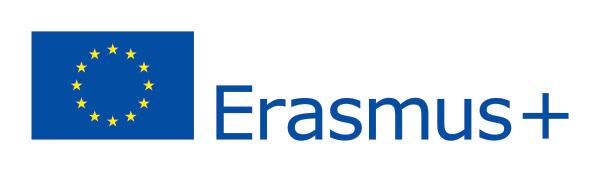 Liceo Statale “E.FERMI”88100 Catanzaro LidoLICEO SCIENTIFICO – Via C. Pisacane c.da Giovino Tel. 0961/737678 Fax. 0961/737204URL: www.iisfermi.gov.it  PEC : czis001002@pec.istruzione.it Liceo Linguistico e Liceo Scienze Umane – Via Crotone Tel./Fax 0961/31040C.F. 80003620798 Meccanografico CZIS001002Il progetto Erasmus Plus KA1 "Per dei nuovi cittadini europei” del IIS Fermi di Catanzaro presentato nei seminari regionali organizzati dall’USR CalabriaAd un anno ormai dall’avvio dei progetti Erasmus+, approvati nel 2014 e nel 2015, l’Ufficio Scolastico Regionale per la Calabria, in collaborazione con la scuola polo capofila per la gestione amministrativo-contabile del progetto d'informazione sulla nuova programmazione Erasmus Plus 2014-2020, IIS “Valentini-Majorana” di Castrolibero (CS), ha voluto fornire una visione d’insieme delle tipologie dei progetti realizzati e in corso di attuazione nella nostra Regione. L’Ufficio ha richiesto un’analisi dei risultati raggiunti per fare emergere aspetti positivi e criticità degli obiettivi a medio e lungo termine. In collaborazione con gli ambasciatori eTwinning ha voluto dare indicazioni operative a chi sta per avviare un progetto Erasmus Plus. Gli incontri si sono articolati in tre Seminari Provinciali Informativi che si sono tenuti il 26 Ottobre 2015  presso Liceo Scientifico “l. Da Vinci”di Reggio Calabria, il 27 Ottobre 2015  presso I.C. “V. Vivaldi” di Catanzaro Lido, ed il 29  presso IIS “Valentini- Majorana” di Castrolibero (CS). Destinatari dell’evento sono stati i Dirigenti Scolastici, i DSGA e i Referenti della progettazione e programmi europei dei progetti, ossia i beneficiari di un finanziamento Erasmus Plus,  le scuole polo della rete Erasmus Plus Calabria, le scuole a cui non è stato autorizzato il progetto.Il seminario si è articolato in diversi momenti: la dott.ssa Matilde Alati (USR Calabria)  ha presentato lo State of art  Erasmus Plus  Call 2014 - Call 2015 in Calabria, mentre gli ambasciatori e-Twinning hanno affrontato le seguenti  tematiche: Clara Baez,” La valutazione dei progetti Erasmus Plus”, Caterina Mazzuca: “La gestione dei progetti KA1 e KA2 settore scuola” ,  Domenico Marino ha analizzato il “Ruolo delle piattaforme eTwinning, School Education Gateway ed Epale”, Maria Teresa Rugna: “La disseminazione dei progetti Erasmus Plus”. E proprio in merito alla disseminazione dei progetti che diverse scuole della regione, beneficiarie di finanziamenti, tra le quali l’Istituto d’Istruzione Superiore “E. Fermi” con il suo progetto di mobilità per l’apprendimento KA1, “Per dei nuovi cittadini europei”, hanno illustrato l’impatto dei progetti nelle proprie scuole, nonché dato ai presenti utili consigli per la progettazione e gestione dei progetti Erasmus Plus. Alto è stato l ‘interesse dei partecipanti, DS e docenti, che hanno richiesto nuovi incontri in vista delle scadenze dei bandi appena pubblicati ( 02/02 / 2016 per l’ azione chiave 1, mobilità per l’apprendimento e  31/03/2016 per l’azione chiave 2, cooperazione per l’innovazione e scambio di buone pratiche), al fine di chiarire dubbi per la compilazione dei formulari di candidatura.Da  poco si è, dunque, concluso un anno intenso fatto di scambi, scoperte e incontri che hanno arricchito la formazione dei docenti e degli alunni calabresi e che hanno fatto sì che l’Europa apparisse meno lontana. Riparte il nuovo anno con lo stesso entusiasmo e voglia di fare e ormai nella avvenuta consapevolezza di non essere da meno a nessuno almeno per ciò che riguarda la formazione.Referente pubblicità- Erasmus+Prof.ssa Maurizia MaianoDirigente Scolatico, prof. L.A.Macrì